Załącznik nr 1 do Zarządzenia nr 5/2022REGULAMIN UDOSTĘPNIENIA Ogrodu POD PUNKTY HANDLOWO-USŁUGOWE w czasie trawnia zimowego kiermaszu (6 weekendów w okresie od 03.12.22 do 08.01.23r. z wyłączeniem 24 i 31 grudnia 2022 r.)
§ 1Operatorem terenu jest Polska Akademia Nauk Ogród Botaniczny – CZRB w Powsinie, ul. Prawdziwka 2, 02-973 Warszawa. W imieniu Operatora rozstrzygnięcia dotyczące weryfikacji zgłoszeń, przyznawania stoiska oraz nadzór nad okresem działalności zgłoszonych stoisk pełnią wyznaczone przez Dyrektora Ogrodu osoby. Kontakt z Operatorem: e-mail: agnieszka.deluga@ob.pan.pl, tel. 669 253 565 – wnioski o udostępnienie, nadzór i realizacja warunków udostępnienia terenu.§ 2
Miejsce udostępniane pod działalność handlowo-usługowąOperator wyznacza miejsca przeznaczone na terenie placówki do dyspozycji Wnioskodawcy. Liczba miejsc handlowych jest ograniczona.Stoisko nie może przekraczać powierzchni 4 m2. § 3Sposób i warunki przyjęcia wnioskuWnioskodawca zobowiązany jest do przesłania wypełnionego wniosku, stanowiącego zał. nr 1 do Regulaminu, najpóźniej 5 dni przed planowanym terminem wystawienia stoiska. Wniosek jest do pobrania na stronie https://ogrod-powsin.pl/serwis/udostepnianie-terenu/udostepnianie-terenu-ogrodu-pod-punkty-handlowo-uslugowe/. O możliwości wystawienia danego stoiska decyduje Operator, który zastrzega sobie prawo do odmowy przyjęcia zgłoszenia bez podania przyczyny. Preferowane będą stoiska powiązane tematyką oferty z przyrodą, ekologią, rękodziełem i produktami artystycznymi nawiązującymi do roślinności oraz inny asortyment zaakceptowany przez Operatora, z wyłączeniem stoisk o charakterze gastronomicznym.O wyborze decyduje kolejność zgłoszenia i charakter asortymentu.Udział Wnioskodawcy jest płatny (100 zł netto za stoisko do 2 m, 200 zł netto za stoisko 2- 4 m), gotówką w dniu wystawiania stoiska lub przelewem 3 dni przed wystawieniem stoiska. Faktura wystawiona będzie po zaksięgowaniu prawidłowo opisanej wpłaty, tj. termin i liczba stoisk. Stanowisko dla Wnioskodawcy ostatecznie wyznacza Operator, zapewniając, zgodnie z deklaracją we wniosku, dostęp do gniazda elektrycznego. Dodatkowe elementy dekoracyjne i ekspozycyjne muszą zostać zgłoszone we wniosku. Operator zastrzega możliwość weryfikacji estetyki stoiska i sposobu ekspozycji oferty, w przypadku, gdy te naruszają jakość ofertowanej usługi zwiedzania Ogrodu. § 4Działalność stoiskaStoisko należy przygotować poza godzinami otwarcia Ogrodu dla zwiedzających. Wnioskodawca zapewnia osobę odpowiedzialną za stoisko w godzinach jego funkcjonowania zgodnie z godzinami otwarcia Ogrodu dla zwiedzających. Zdemontowanie stoiska i opuszczenie terenu możliwe jest nie wcześniej niż na godzinę przed zamknięciem Ogrodu dla zwiedzających. Utrzymanie porządku na stoisku, wokół niego oraz uporządkowanie miejsca po zakończeniu działalności w danym dniu jest w obowiązku Wnioskodawcy. Niewypełnienie zobowiązań związanych z porządkiem skutkować będzie Wszelkie kwestie związane ze sprzedażą produktów, tj. zezwolenia, podatki, koncesje, licencje, ubezpieczenia i inne leżą w gestii Wnioskodawcy. Wnioskodawca ponosi odpowiedzialność za ewentualne zaistniałe szkody wynikające wskutek jego niewłaściwego działania. § 5Wnioskodawcy zabrania się:Prowadzenia na terenie Ogrodu działalności naruszającej dobre obyczaje i godność.Sprzedaży podróbek produktów oraz wyrobów, na które Wnioskodawca nie posiada koncesji. Na terenie Ogrodu zakazuje się używania otwartego ognia, palenia tytoniu, poruszania się samochodami, skuterami, rowerami i hulajnogami.Zastawiania dojść i dojazdów do urządzeń przeciwpożarowych, przejść dla zwiedzających, ciągów komunikacyjnych oraz wyjść ewakuacyjnych. Zakazuje się wnoszenia substancji chemicznych (pożarowo niebezpiecznych). § 6Operator nie ponosi odpowiedzialności za:Asortyment wystawiony na stoisku. Uszkodzenia powstałe na osobie lub mieniu Wnioskodawcy przed, po i w trakcie trwania prowadzonej działalności na terenie Operatora.Za szkody spowodowane kradzieżą, ogniem, zalaniem wodą, przerwą w dostawie lub przepięciem prądu i innymi przyczynami losowymi. § 7Wnioskodawca jest zobowiązany do przestrzegania postanowień Regulaminu oraz poleceń porządkowych obsługi Operatora. § 8Niniejszy Regulamin wchodzi w życie z dniem 24.11.2022 r.Załącznik nr 1 do Regulaminu – Cennik * Do stawki doliczany jest podatek VAT w wysokości 23%Załącznik nr 2 do Regulaminu – Wzór wniosku o udostępnienie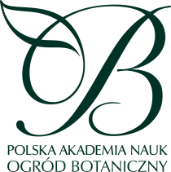 wniosek udostępnienia terenu pod punkt 
handlowo-usługowy podczas kiermaszu zimowego
przez PAN OGROD BOTANICZNY – CZRB W POWSINIEKartę zgłoszenia należy przesłać na adres agnieszka.deluga@ob.pan.pl, co najmniej 5 dni przed planowanym terminem obecności.Na jednej karcie zgłoszeniowej można dokonać zgłoszenia tylko jednego stanowiska. Za datę złożenia karty zgłoszeniowej uznaje się dzień jej otrzymania przez PAN Ogród Botaniczny. Karty wypełnione niewłaściwie lub niekompletnie nie będą traktowane jako poprawne zgłoszenie.Wystawcy, których zgłoszenie zostanie przyjęte i zaakceptowane, zostaną powiadomieni pisemnie (e-mail). Podmioty, które nie otrzymają takiego potwierdzenia, nie mogą wystawiać się na terenie Ogrodu Botanicznego.Oświadczenie:
Oświadczam, że wyrażam zgodę na przetwarzanie moich danych osobowych wyłącznie na potrzeby rozpatrzenia wniosku o udostępnianie terenu pod stoisko z ustawą z dnia 29 sierpnia 1997 roku o ochronie danych osobowych  (t.j. Dz. U. z 2002 r. nr 101, poz. 926 ze zm.).Oświadczam, że zapoznałam/em się z Regulaminem Udostępniania Terenu przez PAN Ogród Botaniczny – CZRB w Powsinie i zobowiązuję się do przestrzegania jego postanowień. ……………………………………………          	………………………………………data, miejscowość					czytelny podpisrodzaj stoiskastawka netto za 1 dzień*stoisko o powierzchni do 2 m2100 złstoisko o powierzchni 2-4 m2200 złNazwa firmy Kontakt /telefon, e-mail/Dane firmy do płatności /pełna nawa, adres, NIP/Rodzaj prowadzonej działalności oraz tematyka stoiska wystawienniczego /opis, zdjęcia, linki/Planowany okres działalności stoiska/przedział, wybrane terminy/Powierzchnia stoiskaszerokość x długość [m]Zapotrzebowanie w podłączenia mediów/podać jakie/Dodatkowe elementy własne /zakreślić krzyżykiem/potykaczereklamystojakistolikikrzesłainne /podać jakie/……………………………………………….......……………………………………………….......Dodatkowe elementy własne /zakreślić krzyżykiem/potykaczereklamystojakistolikikrzesłainne /podać jakie/……………………………………………….......……………………………………………….......